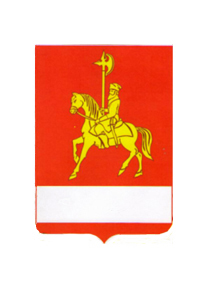 АДМИНИСТРАЦИЯ КАРАТУЗСКОГО РАЙОНАРАСПОРЯЖЕНИЕ 30.06.2023 	                                 с. Каратузское		                           №  220-рОб установлении целевого уровня снижения в сопоставимых условиях суммарного объема потребляемых муниципальными учреждениями Каратузского района энергетических ресурсов и воды на период с 2024 года по 2026 годВ соответствии с частью 1 статьи 24 Федерального закона от 23.11.2009 № 261-ФЗ «Об энергосбережении и о повышении энергетической эффективности и о внесении изменений в отдельные законодательные акты Российской Федерации», постановлением Правительства Российской Федерации от 07.10.2019 № 1289 «О требованиях к снижению государственными (муниципальными) учреждениями в сопоставимых условиях суммарного объема потребляемых ими дизельного и иного топлива, мазута, природного газа, тепловой энергии, электрической энергии, угля,        а так же объема потребляемой ими воды», приказом Министерства экономического развития Российской Федерации от 15.07.2020 № 725         «Об утверждении методических рекомендаций по определению                        в сопоставимых условиях целевого уровня снижения государственными (муниципальными) учреждениями суммарного объема потребляемых ими дизельного и иного топлива, мазута, природного газа, тепловой энергии, электрической энергии, угля, а также объёма потребляемой ими воды»             в целях повышения уровня энергоэффективности муниципальных учреждений Каратузского района:Установить целевой уровень снижения в сопоставимых условиях суммарного объема потребляемых муниципальными учреждениями Каратузского района энергетических ресурсов и воды на трехлетний период   с 2024 года по 2026 год согласно приложению к настоящему распоряжению.Контроль за исполнением настоящего распоряжения возложить           на Притворова Ю.В., заместителя главы района по жизнеобеспечению           и оперативным вопросам.Опубликовать распоряжение в периодическом печатном издании Вести муниципального образования «Каратузский район» и на официальном сайте администрации Каратузского района с адресом в информационно-телекоммуникационной сети Интернет - http://karatuzraion.ru.Распоряжение вступает в силу в день, следующий за днем его официального опубликования в периодическом печатном издании Вести муниципального образования «Каратузский район».Глава района	   К.А. ТюнинПриложение к распоряжению администрации Каратузского районаот 30.06.2023 №  220-рЦелевые уровни снижения в сопоставимых условиях суммарного объема потребляемых муниципальными учреждениями Каратузского района энергетических ресурсов и воды на трехлетний период с 2024 года по 2026 год1.МБОУ «Каратузская СОШ»2.МБОУ Черемушкинская СОШ3.МБОУ Уджейская ООШ4.МБОУ Моторская СОШ5.МБОУ Верхнекужебарская СОШ6.МБОУ Таскинская СОШ7.МБОУ Ширыштыкская СОШ8.МБОУ Качульская СОШ9.МБОУ Нижнекуряская СОШ10.МОБУ Нижнекужебарская СОШ11.МБОУ Сагайская ООШ12.МБОУ Старокопская ООШ13.МБОУ Таятская ООШ14.МБДОУ Черемушинский детский сад «Березка»15.МБДОУ Ширыштыкский детский сад «Малышок»16.МБДОУ Верхнекужебарский детский сад «Ромашка»17.МБДОУ Моторский детский сад «Теремок»18.МБДОУ Сагайский детский сад «Улыбка»19.МБДОУ «Нижнекужебарский детский сад «Родничок»20.МБДОУ детский сад «Солнышко»21.МБДОУ детский сад «Колобок»22.МАДОУ «Детский сад «Сказка»23.МБОУ ДО «Центр «Радуга»24.МАОУДО «Каратузский МУК»25.МБУК «Библиотечная система Каратузского района»26.МБУДО Каратузская ДШИ27.МБУК «Каратузский районный краеведческий музей»28.МБУ ДО «Каратузская СШ»29.МБУ «Центр физической культуры и спорта Каратузского района»30.Муниципальное казенное учреждение по обеспечению жизнедеятельности района31.МБУК «Клубная система Каратузского района»№Наименование здания, строения, сооружения, его адресПотребляемый ресурс (по приборам учета)Удельный годовой расход за 2022 годУдельный годовой расход за 2022 годПотенциал снижения потребления, %Целевой уровень экономии на трехлетний период,%Целевой уровень снижения (снижение удельного расхода)Целевой уровень снижения (снижение удельного расхода)Целевой уровень снижения (снижение удельного расхода)Целевой уровень снижения (снижение удельного расхода)№Наименование здания, строения, сооружения, его адресПотребляемый ресурс (по приборам учета)Единица измеренияЗначение Потенциал снижения потребления, %Целевой уровень экономии на трехлетний период,%Единица измеренияна 2024 годна 2025 годна 2026 год123567891011121Корпус № 1,с. Каратузское,ул. Шевченко, 16Тепловая энергияВт*ч/м2/ГСОП37,2524 %2 %Вт*ч/м2/ГСОП37,0336,8036,361Корпус № 1,с. Каратузское,ул. Шевченко, 16Холодная водам3/чел2,8546 %7 %м3/чел2,802,742,641Корпус № 1,с. Каратузское,ул. Шевченко, 16Электрическая энергиякВт*ч/м222,2737 %4 %кВт*ч/м222,0621,8521,442Корпус № 2,с. Каратузское,ул. Шевченко, 16Холодная водам3/чел1,200 %0 %м3/чел---2Корпус № 2,с. Каратузское,ул. Шевченко, 16Электрическая энергиякВт*ч/м214,695 %0 %кВт*ч/м2---3Корпус № 3,с. Каратузское,ул. Пушкина, 10АТепловая энергияВт*ч/м2/ГСОП19,920 %0 %Вт*ч/м2/ГСОП---3Корпус № 3,с. Каратузское,ул. Пушкина, 10АХолодная водам3/чел2,7141 %5 %м3/чел2,682,652,583Корпус № 3,с. Каратузское,ул. Пушкина, 10АЭлектрическая энергиякВт*ч/м212,60 %0 %кВт*ч/м2---4Филиал Лебедевская ООШ,д. Лебедевка, ул. Зеленая, 2 аЭлектрическая энергиякВт*ч/м214,170 %0 %кВт*ч/м217,5417,4517,284Филиал Лебедевская ООШ,д. Лебедевка, ул. Зеленая, 2 аТвердое топливо (уголь)Вт*ч/м2/ГСОП51,31неприменимо6 %Вт*ч/м2/ГСОП50,5549,7848,24№Наименование здания, строения, сооружения, его адресПотребляемый ресурс (по приборам учета)Удельный годовой расход за 2022 годУдельный годовой расход за 2022 годПотенциал снижения потребления, %Целевой уровень экономии на трехлетний период,%Целевой уровень снижения (снижение удельного расхода)Целевой уровень снижения (снижение удельного расхода)Целевой уровень снижения (снижение удельного расхода)Целевой уровень снижения (снижение удельного расхода)№Наименование здания, строения, сооружения, его адресПотребляемый ресурс (по приборам учета)Единица измеренияЗначение Потенциал снижения потребления, %Целевой уровень экономии на трехлетний период,%Единица измеренияна 2024 годна 2025 годна 2026 год123567891011121Черемушкинская СОШ,с. Черемушка, ул. Зеленая, 9вХолодная водам3/чел2,5639 %4 %м3/чел2,532,512,461Черемушкинская СОШ,с. Черемушка, ул. Зеленая, 9вЭлектрическая энергиякВт*ч/м231,5956 %14 %кВт*ч/м230,4929,4027,211Черемушкинская СОШ,с. Черемушка, ул. Зеленая, 9вТвердое топливо (уголь)Вт*ч/м2/ГСОП31,59неприменимо6 %Вт*ч/м2/ГСОП31,1230,6429,702Филиал Верхнесуэтукская ООШ,д. Верхний Суэтук, ул. Верхняя, 3Холодная водам3/чел2,0223 %2 %м3/чел2,011,991,972Филиал Верхнесуэтукская ООШ,д. Верхний Суэтук, ул. Верхняя, 3Электрическая энергиякВт*ч/м2326,9566 %20 %кВт*ч/м2310,87294,79262,632Филиал Верхнесуэтукская ООШ,д. Верхний Суэтук, ул. Верхняя, 3Электрическая энергия для целей отопленияВт*ч/м2/ГСОП118,92неприменимо6 %Вт*ч/м2/ГСОП117,14115,35111,79№Наименование здания, строения, сооружения, его адресПотребляемый ресурс (по приборам учета)Удельный годовой расход за 2022 годУдельный годовой расход за 2022 годПотенциал снижения потребления, %Целевой уровень экономии на трехлетний период,%Целевой уровень снижения (снижение удельного расхода)Целевой уровень снижения (снижение удельного расхода)Целевой уровень снижения (снижение удельного расхода)Целевой уровень снижения (снижение удельного расхода)№Наименование здания, строения, сооружения, его адресПотребляемый ресурс (по приборам учета)Единица измеренияЗначение Потенциал снижения потребления, %Целевой уровень экономии на трехлетний период,%Единица измеренияна 2024 годна 2025 годна 2026 год123567891011121Здание школы,с. Уджей, ул. Садовая, 2аХолодная водам3/чел4,263 %18 %м3/чел4,013,833,451Здание школы,с. Уджей, ул. Садовая, 2аЭлектрическая энергиякВт*ч/м231,7456 %14 %кВт*ч/м230,6429,5427,341Здание школы,с. Уджей, ул. Садовая, 2аТвердое топливо (уголь)Вт*ч/м2/ГСОП98,11неприменимо6 %Вт*ч/м2/ГСОП96,6495,1792,22№Наименование здания, строения, сооружения, его адресПотребляемый ресурс (по приборам учета)Удельный годовой расход за 2022 годУдельный годовой расход за 2022 годПотенциал снижения потребления, %Целевой уровень экономии на трехлетний период,%Целевой уровень снижения (снижение удельного расхода)Целевой уровень снижения (снижение удельного расхода)Целевой уровень снижения (снижение удельного расхода)Целевой уровень снижения (снижение удельного расхода)№Наименование здания, строения, сооружения, его адресПотребляемый ресурс (по приборам учета)Единица измеренияЗначение Потенциал снижения потребления, %Целевой уровень экономии на трехлетний период,%Единица измеренияна 2024 годна 2025 годна 2026 год123567891011121Здание школы,с. Моторское, ул. Кирова, 1Холодная водам3/чел3,6959 %15 %м3/чел3,543,403,121Здание школы,с. Моторское, ул. Кирова, 1Электрическая энергиякВт*ч/м218,9127 %3 %кВт*ч/м218,7818,6518,401Здание школы,с. Моторское, ул. Кирова, 1Твердое топливо (уголь)Вт*ч/м2/ГСОП23,21неприменимо6 %Вт*ч/м2/ГСОП22,8722,5221,82№Наименование здания, строения, сооружения, его адресПотребляемый ресурс (по приборам учета)Удельный годовой расход за 2022 годУдельный годовой расход за 2022 годПотенциал снижения потребления, %Целевой уровень экономии на трехлетний период,%Целевой уровень снижения (снижение удельного расхода)Целевой уровень снижения (снижение удельного расхода)Целевой уровень снижения (снижение удельного расхода)Целевой уровень снижения (снижение удельного расхода)Целевой уровень снижения (снижение удельного расхода)№Наименование здания, строения, сооружения, его адресПотребляемый ресурс (по приборам учета)Единица измеренияЗначение Потенциал снижения потребления, %Целевой уровень экономии на трехлетний период,%Единица измеренияна 2024 годна 2025 годна 2026 год123567891011121Здание школы,с. Верхний Кужебар, ул. Садовая, 8Холодная водам3/чел3,0348 %9 %м3/чел2,972,902,771Здание школы,с. Верхний Кужебар, ул. Садовая, 8Электрическая энергиякВт*ч/м218,2524 %2 %кВт*ч/м218,1418,0317,801Здание школы,с. Верхний Кужебар, ул. Садовая, 8Твердое топливо (уголь)Вт*ч/м2/ГСОП42,55неприменимо6 %Вт*ч/м2/ГСОП41,9141,2840,00№Наименование здания, строения, сооружения, его адресПотребляемый ресурс (по приборам учета)Удельный годовой расход за 2022 годУдельный годовой расход за 2022 годПотенциал снижения потребления, %Целевой уровень экономии на трехлетний период,%Целевой уровень снижения (снижение удельного расхода)Целевой уровень снижения (снижение удельного расхода)Целевой уровень снижения (снижение удельного расхода)Целевой уровень снижения (снижение удельного расхода)Целевой уровень снижения (снижение удельного расхода)№Наименование здания, строения, сооружения, его адресПотребляемый ресурс (по приборам учета)Единица измеренияЗначение Потенциал снижения потребления, %Целевой уровень экономии на трехлетний период,%Единица измеренияна 2024 годна 2025 годна 2026 год123567891011121Здание школы,с. Таскино, ул. Школьная, 1Холодная водам3/чел1,330 %0 %м3/чел---1Здание школы,с. Таскино, ул. Школьная, 1Электрическая энергиякВт*ч/м232,3256 %14 %кВт*ч/м231,2030,0827,841Здание школы,с. Таскино, ул. Школьная, 1Твердое топливо (уголь)Вт*ч/м2/ГСОП57,80неприменимо6 %Вт*ч/м2/ГСОП56,9356,0654,33№Наименование здания, строения, сооружения, его адресПотребляемый ресурс (по приборам учета)Удельный годовой расход за 2022 годУдельный годовой расход за 2022 годПотенциал снижения потребления, %Целевой уровень экономии на трехлетний период,%Целевой уровень снижения (снижение удельного расхода)Целевой уровень снижения (снижение удельного расхода)Целевой уровень снижения (снижение удельного расхода)Целевой уровень снижения (снижение удельного расхода)Целевой уровень снижения (снижение удельного расхода)№Наименование здания, строения, сооружения, его адресПотребляемый ресурс (по приборам учета)Единица измеренияЗначение Потенциал снижения потребления, %Целевой уровень экономии на трехлетний период,%Единица измеренияна 2024 годна 2025 годна 2026 год123567891011121Здание школы,с. Ширыштык, ул. Мира, 33аЭлектрическая энергиякВт*ч/м221,5435 %3 %кВт*ч/м221,3521,1620,791Здание школы,с. Ширыштык, ул. Мира, 33аТвердое топливо (уголь)Вт*ч/м2/ГСОП36,64неприменимо6 %Вт*ч/м2/ГСОП36,0935,5434,44№Наименование здания, строения, сооружения, его адресПотребляемый ресурс (по приборам учета)Удельный годовой расход за 2022 годУдельный годовой расход за 2022 годПотенциал снижения потребления, %Целевой уровень экономии на трехлетний период,%Целевой уровень снижения (снижение удельного расхода)Целевой уровень снижения (снижение удельного расхода)Целевой уровень снижения (снижение удельного расхода)Целевой уровень снижения (снижение удельного расхода)Целевой уровень снижения (снижение удельного расхода)№Наименование здания, строения, сооружения, его адресПотребляемый ресурс (по приборам учета)Единица измеренияЗначение Потенциал снижения потребления, %Целевой уровень экономии на трехлетний период,%Единица измеренияна 2024 годна 2025 годна 2026 год123567891011121Здание школы,с. Качулька, ул. Мира, 69Электрическая энергиякВт*ч/м224,8343 %6 %кВт*ч/м224,4624,1023,371Здание школы,с. Качулька, ул. Мира, 69Твердое топливо (уголь)Вт*ч/м2/ГСОП57,29неприменимо6 %Вт*ч/м2/ГСОП56,4355,5753,85№Наименование здания, строения, сооружения, его адресПотребляемый ресурс (по приборам учета)Удельный годовой расход за 2022 годУдельный годовой расход за 2022 годПотенциал снижения потребления, %Целевой уровень экономии на трехлетний период,%Целевой уровень снижения (снижение удельного расхода)Целевой уровень снижения (снижение удельного расхода)Целевой уровень снижения (снижение удельного расхода)Целевой уровень снижения (снижение удельного расхода)Целевой уровень снижения (снижение удельного расхода)№Наименование здания, строения, сооружения, его адресПотребляемый ресурс (по приборам учета)Единица измеренияЗначение Потенциал снижения потребления, %Целевой уровень экономии на трехлетний период,%Единица измеренияна 2024 годна 2025 годна 2026 год123567891011121Здание школы,с. Нижние Куряты, ул. Солнечная, 10Электрическая энергиякВт*ч/м241,4166 %20 %кВт*ч/м239,3837,3433,271Здание школы,с. Нижние Куряты, ул. Солнечная, 10Твердое топливо (уголь)Вт*ч/м2/ГСОП9,30неприменимо6 %Вт*ч/м2/ГСОП9,169,028,74№Наименование здания, строения, сооружения, его адресПотребляемый ресурс (по приборам учета)Удельный годовой расход за 2022 годУдельный годовой расход за 2022 годПотенциал снижения потребления, %Целевой уровень экономии на трехлетний период,%Целевой уровень снижения (снижение удельного расхода)Целевой уровень снижения (снижение удельного расхода)Целевой уровень снижения (снижение удельного расхода)Целевой уровень снижения (снижение удельного расхода)Целевой уровень снижения (снижение удельного расхода)№Наименование здания, строения, сооружения, его адресПотребляемый ресурс (по приборам учета)Единица измеренияЗначение Потенциал снижения потребления, %Целевой уровень экономии на трехлетний период,%Единица измеренияна 2024 годна 2025 годна 2026 год123567891011121Здание школы,с. Нижний Кужебар, ул. Советская, 57Холодная водам3/чел1,611 %0 %м3/чел---1Здание школы,с. Нижний Кужебар, ул. Советская, 57Электрическая энергиякВт*ч/м215,9312 %1 %кВт*ч/м215,8915,8415,75№Наименование здания, строения, сооружения, его адресПотребляемый ресурс (по приборам учета)Удельный годовой расход за 2022 годУдельный годовой расход за 2022 годПотенциал снижения потребления, %Целевой уровень экономии на трехлетний период,%Целевой уровень снижения (снижение удельного расхода)Целевой уровень снижения (снижение удельного расхода)Целевой уровень снижения (снижение удельного расхода)Целевой уровень снижения (снижение удельного расхода)Целевой уровень снижения (снижение удельного расхода)№Наименование здания, строения, сооружения, его адресПотребляемый ресурс (по приборам учета)Единица измеренияЗначение Потенциал снижения потребления, %Целевой уровень экономии на трехлетний период,%Единица измеренияна 2024 годна 2025 годна 2026 год123567891011121Здание школы,с. Сагайское, ул. Парковая, 8Электрическая энергиякВт*ч/м220,1631 %3 %кВт*ч/м220,0019,8519,541Здание школы,с. Сагайское, ул. Парковая, 8Твердое топливо (уголь)Вт*ч/м2/ГСОП65,71неприменимо6 %Вт*ч/м2/ГСОП64,7263,7461,77№Наименование здания, строения, сооружения, его адресПотребляемый ресурс (по приборам учета)Удельный годовой расход за 2022 годУдельный годовой расход за 2022 годПотенциал снижения потребления, %Целевой уровень экономии на трехлетний период,%Целевой уровень снижения (снижение удельного расхода)Целевой уровень снижения (снижение удельного расхода)Целевой уровень снижения (снижение удельного расхода)Целевой уровень снижения (снижение удельного расхода)Целевой уровень снижения (снижение удельного расхода)№Наименование здания, строения, сооружения, его адресПотребляемый ресурс (по приборам учета)Единица измеренияЗначение Потенциал снижения потребления, %Целевой уровень экономии на трехлетний период,%Единица измеренияна 2024 годна 2025 годна 2026 год123567891011121Здание школы,с. Старая Копь, ул. Советская, 45Электрическая энергиякВт*ч/м218,7727 %3 %кВт*ч/м218,6418,5218,26№Наименование здания, строения, сооружения, его адресПотребляемый ресурс (по приборам учета)Удельный годовой расход за 2022 годУдельный годовой расход за 2022 годПотенциал снижения потребления, %Целевой уровень экономии на трехлетний период,%Целевой уровень снижения (снижение удельного расхода)Целевой уровень снижения (снижение удельного расхода)Целевой уровень снижения (снижение удельного расхода)Целевой уровень снижения (снижение удельного расхода)Целевой уровень снижения (снижение удельного расхода)№Наименование здания, строения, сооружения, его адресПотребляемый ресурс (по приборам учета)Единица измеренияЗначение Потенциал снижения потребления, %Целевой уровень экономии на трехлетний период,%Единица измеренияна 2024 годна 2025 годна 2026 год123567891011121Здание школы,с. Таяты, ул. Кропочева, 1Электрическая энергиякВт*ч/м254,6966 %20 %кВт*ч/м252,0049,3143,931Здание школы,с. Таяты, ул. Кропочева, 1Твердое топливо (уголь)Вт*ч/м2/ГСОП25,52неприменимо6 %Вт*ч/м2/ГСОП25,1324,7523,981Здание школы,с. Таяты, ул. Кропочева, 1Моторное топливотут/л0,00001неприменимо6 %тут/л0,000010,000010,00001№Наименование здания, строения, сооружения, его адресПотребляемый ресурс (по приборам учета)Удельный годовой расход за 2022 годУдельный годовой расход за 2022 годПотенциал снижения потребления, %Целевой уровень экономии на трехлетний период,%Целевой уровень снижения (снижение удельного расхода)Целевой уровень снижения (снижение удельного расхода)Целевой уровень снижения (снижение удельного расхода)Целевой уровень снижения (снижение удельного расхода)Целевой уровень снижения (снижение удельного расхода)№Наименование здания, строения, сооружения, его адресПотребляемый ресурс (по приборам учета)Единица измеренияЗначение Потенциал снижения потребления, %Целевой уровень экономии на трехлетний период,%Единица измеренияна 2024 годна 2025 годна 2026 год123567891011121Здание детского сада,с. Черемушка, ул. Зеленая, 28аХолодная водам3/чел6,2928 %3 %м3/чел6,246,206,111Здание детского сада,с. Черемушка, ул. Зеленая, 28аЭлектрическая энергиякВт*ч/м250,2349 %9 %кВт*ч/м249,0547,8745,521Здание детского сада,с. Черемушка, ул. Зеленая, 28аТвердое топливо (уголь)Вт*ч/м2/ГСОП79,19неприменимо6 %Вт*ч/м2/ГСОП78,0076,8174,43№Наименование здания, строения, сооружения, его адресПотребляемый ресурс (по приборам учета)Удельный годовой расход за 2022 годУдельный годовой расход за 2022 годПотенциал снижения потребления, %Целевой уровень экономии на трехлетний период,%Целевой уровень снижения (снижение удельного расхода)Целевой уровень снижения (снижение удельного расхода)Целевой уровень снижения (снижение удельного расхода)Целевой уровень снижения (снижение удельного расхода)Целевой уровень снижения (снижение удельного расхода)№Наименование здания, строения, сооружения, его адресПотребляемый ресурс (по приборам учета)Единица измеренияЗначение Потенциал снижения потребления, %Целевой уровень экономии на трехлетний период,%Единица измеренияна 2024 годна 2025 годна 2026 год123567891011121Здание детского сада,с. Ширыштык, ул. Мира, 11Электрическая энергиякВт*ч/м220,130 %0 %кВт*ч/м2---1Здание детского сада,с. Ширыштык, ул. Мира, 11Твердое топливо (уголь)Вт*ч/м2/ГСОП40,61неприменимо6 %Вт*ч/м2/ГСОП40,0039,3938,37№Наименование здания, строения, сооружения, его адресПотребляемый ресурс (по приборам учета)Удельный годовой расход за 2022 годУдельный годовой расход за 2022 годПотенциал снижения потребления, %Целевой уровень экономии на трехлетний период,%Целевой уровень снижения (снижение удельного расхода)Целевой уровень снижения (снижение удельного расхода)Целевой уровень снижения (снижение удельного расхода)Целевой уровень снижения (снижение удельного расхода)Целевой уровень снижения (снижение удельного расхода)№Наименование здания, строения, сооружения, его адресПотребляемый ресурс (по приборам учета)Единица измеренияЗначение Потенциал снижения потребления, %Целевой уровень экономии на трехлетний период,%Единица измеренияна 2024 годна 2025 годна 2026 год123567891011121Здание детского сада,с. Верхний Кужебар, ул. Садовая, 6 БХолодная водам3/чел3,420 %0 %м3/чел---1Здание детского сада,с. Верхний Кужебар, ул. Садовая, 6 БЭлектрическая энергиякВт*ч/м223,800 %0 %кВт*ч/м2---1Здание детского сада,с. Верхний Кужебар, ул. Садовая, 6 БТвердое топливо (уголь)Вт*ч/м2/ГСОП50,14неприменимо6 %Вт*ч/м2/ГСОП49,3948,6347,13№Наименование здания, строения, сооружения, его адресПотребляемый ресурс (по приборам учета)Удельный годовой расход за 2022 годУдельный годовой расход за 2022 годПотенциал снижения потребления, %Целевой уровень экономии на трехлетний период,%Целевой уровень снижения (снижение удельного расхода)Целевой уровень снижения (снижение удельного расхода)Целевой уровень снижения (снижение удельного расхода)Целевой уровень снижения (снижение удельного расхода)Целевой уровень снижения (снижение удельного расхода)№Наименование здания, строения, сооружения, его адресПотребляемый ресурс (по приборам учета)Единица измеренияЗначение Потенциал снижения потребления, %Целевой уровень экономии на трехлетний период,%Единица измеренияна 2024 годна 2025 годна 2026 год123567891011121Здание детского сада,с. Моторское, ул. Ленина, 65Холодная водам3/чел4,370 %0 %м3/чел---1Здание детского сада,с. Моторское, ул. Ленина, 65Электрическая энергиякВт*ч/м271,6865 %19 %кВт*ч/м268,3164,9358,181Здание детского сада,с. Моторское, ул. Ленина, 65Твердое топливо (уголь)Вт*ч/м2/ГСОП71,05неприменимо6 %Вт*ч/м2/ГСОП69,9868,9266,79№Наименование здания, строения, сооружения, его адресПотребляемый ресурс (по приборам учета)Удельный годовой расход за 2022 годУдельный годовой расход за 2022 годПотенциал снижения потребления, %Целевой уровень экономии на трехлетний период,%Целевой уровень снижения (снижение удельного расхода)Целевой уровень снижения (снижение удельного расхода)Целевой уровень снижения (снижение удельного расхода)Целевой уровень снижения (снижение удельного расхода)Целевой уровень снижения (снижение удельного расхода)№Наименование здания, строения, сооружения, его адресПотребляемый ресурс (по приборам учета)Единица измеренияЗначение Потенциал снижения потребления, %Целевой уровень экономии на трехлетний период,%Единица измеренияна 2024 годна 2025 годна 2026 год123567891011121Здание детского сада,с. Сагайское, ул. Колхозная, 8Холодная водам3/чел4,766 %0 %м3/чел---1Здание детского сада,с. Сагайское, ул. Колхозная, 8Электрическая энергиякВт*ч/м232,3019 %2 %кВт*ч/м232,1532,0031,701Здание детского сада,с. Сагайское, ул. Колхозная, 8Твердое топливо (уголь)Вт*ч/м2/ГСОП53,85неприменимо6 %Вт*ч/м2/ГСОП53,0452,2350,62№Наименование здания, строения, сооружения, его адресПотребляемый ресурс (по приборам учета)Удельный годовой расход за 2022 годУдельный годовой расход за 2022 годПотенциал снижения потребления, %Целевой уровень экономии на трехлетний период,%Целевой уровень снижения (снижение удельного расхода)Целевой уровень снижения (снижение удельного расхода)Целевой уровень снижения (снижение удельного расхода)Целевой уровень снижения (снижение удельного расхода)Целевой уровень снижения (снижение удельного расхода)№Наименование здания, строения, сооружения, его адресПотребляемый ресурс (по приборам учета)Единица измеренияЗначение Потенциал снижения потребления, %Целевой уровень экономии на трехлетний период,%Единица измеренияна 2024 годна 2025 годна 2026 год123567891011121Здание детского сада,с. Нижний Кужебар, ул. Советская, 54аХолодная водам3/чел5,1613 %1 %м3/чел5,145,135,091Здание детского сада,с. Нижний Кужебар, ул. Советская, 54аЭлектрическая энергиякВт*ч/м2258,9993 %36 %кВт*ч/м2235,87212,76166,531Здание детского сада,с. Нижний Кужебар, ул. Советская, 54аЭлектрическая энергия для целей отопленияВт*ч/м2/ГСОП102,74неприменимо6 %Вт*ч/м2/ГСОП101,2099,6596,57№Наименование здания, строения, сооружения, его адресПотребляемый ресурс (по приборам учета)Удельный годовой расход за 2022 годУдельный годовой расход за 2022 годПотенциал снижения потребления, %Целевой уровень экономии на трехлетний период,%Целевой уровень снижения (снижение удельного расхода)Целевой уровень снижения (снижение удельного расхода)Целевой уровень снижения (снижение удельного расхода)Целевой уровень снижения (снижение удельного расхода)Целевой уровень снижения (снижение удельного расхода)№Наименование здания, строения, сооружения, его адресПотребляемый ресурс (по приборам учета)Единица измеренияЗначение Потенциал снижения потребления, %Целевой уровень экономии на трехлетний период,%Единица измеренияна 2024 годна 2025 годна 2026 год123567891011121Здание детского сада,с. Каратузское, ул. Кирова, 20Холодная водам3/чел4,706 %0 %м3/чел---1Здание детского сада,с. Каратузское, ул. Кирова, 20Электрическая энергиякВт*ч/м225,460 %0 %кВт*ч/м2---№Наименование здания, строения, сооружения, его адресПотребляемый ресурс (по приборам учета)Удельный годовой расход за 2022 годУдельный годовой расход за 2022 годПотенциал снижения потребления, %Целевой уровень экономии на трехлетний период,%Целевой уровень снижения (снижение удельного расхода)Целевой уровень снижения (снижение удельного расхода)Целевой уровень снижения (снижение удельного расхода)Целевой уровень снижения (снижение удельного расхода)Целевой уровень снижения (снижение удельного расхода)№Наименование здания, строения, сооружения, его адресПотребляемый ресурс (по приборам учета)Единица измеренияЗначение Потенциал снижения потребления, %Целевой уровень экономии на трехлетний период,%Единица измеренияна 2024 годна 2025 годна 2026 год123567891011121Корпус Б,с. Каратузское, ул. Мира, 25Холодная водам3/чел7,1837 %4 %м3/чел7,117,046,911Корпус Б,с. Каратузское, ул. Мира, 25Электрическая энергиякВт*ч/м227,957 %0 %кВт*ч/м2---2Корпус Б1,с. Каратузское, ул. Мира, 25Холодная водам3/чел3,390 %0 %м3/чел---2Корпус Б1,с. Каратузское, ул. Мира, 25Электрическая энергиякВт*ч/м229,0210 %1 %кВт*ч/м228,9528,8728,723Корпус Б2,с. Каратузское, ул. Мира, 25Холодная водам3/чел0,890 %0 %м3/чел---3Корпус Б2,с. Каратузское, ул. Мира, 25Электрическая энергиякВт*ч/м25,470 %0 %кВт*ч/м2---№Наименование здания, строения, сооружения, его адресПотребляемый ресурс (по приборам учета)Удельный годовой расход за 2022 годУдельный годовой расход за 2022 годПотенциал снижения потребления, %Целевой уровень экономии на трехлетний период,%Целевой уровень снижения (снижение удельного расхода)Целевой уровень снижения (снижение удельного расхода)Целевой уровень снижения (снижение удельного расхода)Целевой уровень снижения (снижение удельного расхода)Целевой уровень снижения (снижение удельного расхода)№Наименование здания, строения, сооружения, его адресПотребляемый ресурс (по приборам учета)Единица измеренияЗначение Потенциал снижения потребления, %Целевой уровень экономии на трехлетний период,%Единица измеренияна 2024 годна 2025 годна 2026 год123567891011121Здание детского сада,с. Каратузское, ул. Прибыткова, 3Холодная водам3/чел6,0126 %3 %м3/чел5,975,935,861Здание детского сада,с. Каратузское, ул. Прибыткова, 3Электрическая энергиякВт*ч/м231,4019 %2 %кВт*ч/м231,2531,1030,81№Наименование здания, строения, сооружения, его адресПотребляемый ресурс (по приборам учета)Удельный годовой расход за 2022 годУдельный годовой расход за 2022 годПотенциал снижения потребления, %Целевой уровень экономии на трехлетний период,%Целевой уровень снижения (снижение удельного расхода)Целевой уровень снижения (снижение удельного расхода)Целевой уровень снижения (снижение удельного расхода)Целевой уровень снижения (снижение удельного расхода)Целевой уровень снижения (снижение удельного расхода)№Наименование здания, строения, сооружения, его адресПотребляемый ресурс (по приборам учета)Единица измеренияЗначение Потенциал снижения потребления, %Целевой уровень экономии на трехлетний период,%Единица измеренияна 2024 годна 2025 годна 2026 год123567891011121Здание центра «Радуга»,с. Каратузское, ул. Советская, 36аХолодная водам3/чел0,970 %0 %м3/чел---1Здание центра «Радуга»,с. Каратузское, ул. Советская, 36аЭлектрическая энергиякВт*ч/м214,610 %0 %кВт*ч/м2---№Наименование здания, строения, сооружения, его адресПотребляемый ресурс (по приборам учета)Удельный годовой расход за 2022 годУдельный годовой расход за 2022 годПотенциал снижения потребления, %Целевой уровень экономии на трехлетний период,%Целевой уровень снижения (снижение удельного расхода)Целевой уровень снижения (снижение удельного расхода)Целевой уровень снижения (снижение удельного расхода)Целевой уровень снижения (снижение удельного расхода)Целевой уровень снижения (снижение удельного расхода)№Наименование здания, строения, сооружения, его адресПотребляемый ресурс (по приборам учета)Единица измеренияЗначение Потенциал снижения потребления, %Целевой уровень экономии на трехлетний период,%Единица измеренияна 2024 годна 2025 годна 2026 год123567891011121Межшкольный учебный комбинат,с. Каратузское, ул. Пушкина, 10Холодная водам3/чел1,734 %0 %м3/чел---1Межшкольный учебный комбинат,с. Каратузское, ул. Пушкина, 10Электрическая энергиякВт*ч/м224,6528 %3 %кВт*ч/м224,4724,3023,951Межшкольный учебный комбинат,с. Каратузское, ул. Пушкина, 10Моторное топливотут/л0,000016 %тут/л0,000010,000010,00001№Наименование здания, строения, сооружения, его адресПотребляемый ресурс (по приборам учета)Удельный годовой расход за 2022 годУдельный годовой расход за 2022 годПотенциал снижения потребления, %Целевой уровень экономии на трехлетний период,%Целевой уровень снижения (снижение удельного расхода)Целевой уровень снижения (снижение удельного расхода)Целевой уровень снижения (снижение удельного расхода)Целевой уровень снижения (снижение удельного расхода)Целевой уровень снижения (снижение удельного расхода)№Наименование здания, строения, сооружения, его адресПотребляемый ресурс (по приборам учета)Единица измеренияЗначение Потенциал снижения потребления, %Целевой уровень экономии на трехлетний период,%Единица измеренияна 2024 годна 2025 годна 2026 год123567891011121Межпоселенческая центральная библиотека,с. Каратузское, ул. Ярова, 38Холодная водам3/чел3,920 %0 %м3/чел---1Межпоселенческая центральная библиотека,с. Каратузское, ул. Ярова, 38Электрическая энергиякВт*ч/м29,110 %0 %кВт*ч/м2---2Детская библиотека,с. Каратузское, ул. Ленина, 24Электрическая энергиякВт*ч/м212,9410 %1 %кВт*ч/м212,9112,8712,81№Наименование здания, строения, сооружения, его адресПотребляемый ресурс (по приборам учета)Удельный годовой расход за 2022 годУдельный годовой расход за 2022 годПотенциал снижения потребления, %Целевой уровень экономии на трехлетний период,%Целевой уровень снижения (снижение удельного расхода)Целевой уровень снижения (снижение удельного расхода)Целевой уровень снижения (снижение удельного расхода)Целевой уровень снижения (снижение удельного расхода)Целевой уровень снижения (снижение удельного расхода)№Наименование здания, строения, сооружения, его адресПотребляемый ресурс (по приборам учета)Единица измеренияЗначение Потенциал снижения потребления, %Целевой уровень экономии на трехлетний период,%Единица измеренияна 2024 годна 2025 годна 2026 год123567891011121Здание школы искусств,с. Каратузское, ул. Советская, 11Холодная водам3/чел1,1560 %16 %м3/чел1,101,060,971Здание школы искусств,с. Каратузское, ул. Советская, 11Электрическая энергиякВт*ч/м215,4129 %3 %кВт*ч/м215,3015,1914,972Пристройка (подсобное помещение),с. Каратузское, ул. Советская, 11Электрическая энергиякВт*ч/м25,800 %0 %кВт*ч/м2---3Отделение изобразительного искусства (помещение),с. Каратузское, ул. Щетинкина, 2Холодная водам3/чел2,1579 %27 %м3/чел2,001,861,563Отделение изобразительного искусства (помещение),с. Каратузское, ул. Щетинкина, 2Электрическая энергиякВт*ч/м211,463 %0 %кВт*ч/м2---№Наименование здания, строения, сооружения, его адресПотребляемый ресурс (по приборам учета)Удельный годовой расход за 2022 годУдельный годовой расход за 2022 годПотенциал снижения потребления, %Целевой уровень экономии на трехлетний период,%Целевой уровень снижения (снижение удельного расхода)Целевой уровень снижения (снижение удельного расхода)Целевой уровень снижения (снижение удельного расхода)Целевой уровень снижения (снижение удельного расхода)Целевой уровень снижения (снижение удельного расхода)№Наименование здания, строения, сооружения, его адресПотребляемый ресурс (по приборам учета)Единица измеренияЗначение Потенциал снижения потребления, %Целевой уровень экономии на трехлетний период,%Единица измеренияна 2024 годна 2025 годна 2026 год123567891011121Здание музея,с. Каратузское, ул. Советская, 26 аЭлектрическая энергиякВт*ч/м232,3746 %7 %кВт*ч/м231,7731,1629,95№Наименование здания, строения, сооружения, его адресПотребляемый ресурс (по приборам учета)Удельный годовой расход за 2022 годУдельный годовой расход за 2022 годПотенциал снижения потребления, %Целевой уровень экономии на трехлетний период,%Целевой уровень снижения (снижение удельного расхода)Целевой уровень снижения (снижение удельного расхода)Целевой уровень снижения (снижение удельного расхода)Целевой уровень снижения (снижение удельного расхода)Целевой уровень снижения (снижение удельного расхода)№Наименование здания, строения, сооружения, его адресПотребляемый ресурс (по приборам учета)Единица измеренияЗначение Потенциал снижения потребления, %Целевой уровень экономии на трехлетний период,%Единица измеренияна 2024 годна 2025 годна 2026 год123567891011121Помещения ДЮСШ,с. Каратузское, ул. Куйбышева, 3Холодная водам3/чел0,400 %0 %м3/чел---1Помещения ДЮСШ,с. Каратузское, ул. Куйбышева, 3Электрическая энергиякВт*ч/м26,080 %0 %кВт*ч/м2---1Помещения ДЮСШ,с. Каратузское, ул. Куйбышева, 3Моторное топливотут/л0,00001неприменимо6 %тут/л0,000010,000010,00001№Наименование здания, строения, сооружения, его адресПотребляемый ресурс (по приборам учета)Удельный годовой расход за 2022 годУдельный годовой расход за 2022 годПотенциал снижения потребления, %Целевой уровень экономии на трехлетний период,%Целевой уровень снижения (снижение удельного расхода)Целевой уровень снижения (снижение удельного расхода)Целевой уровень снижения (снижение удельного расхода)Целевой уровень снижения (снижение удельного расхода)Целевой уровень снижения (снижение удельного расхода)№Наименование здания, строения, сооружения, его адресПотребляемый ресурс (по приборам учета)Единица измеренияЗначение Потенциал снижения потребления, %Целевой уровень экономии на трехлетний период,%Единица измеренияна 2024 годна 2025 годна 2026 год123567891011121Спортивный зал,с. Каратузское, ул. Советская, 57Тепловая энергияВт*ч/м2/ГСОП21,290 %0 %Вт*ч/м2/ГСОП---1Спортивный зал,с. Каратузское, ул. Советская, 57Холодная водам3/чел3,1771 %22 %м3/чел2,992,812,461Спортивный зал,с. Каратузское, ул. Советская, 57Электрическая энергиякВт*ч/м217,520 %0 %кВт*ч/м2---№Наименование здания, строения, сооружения, его адресПотребляемый ресурс (по приборам учета)Удельный годовой расход за 2022 годУдельный годовой расход за 2022 годПотенциал снижения потребления, %Целевой уровень экономии на трехлетний период,%Целевой уровень снижения (снижение удельного расхода)Целевой уровень снижения (снижение удельного расхода)Целевой уровень снижения (снижение удельного расхода)Целевой уровень снижения (снижение удельного расхода)Целевой уровень снижения (снижение удельного расхода)№Наименование здания, строения, сооружения, его адресПотребляемый ресурс (по приборам учета)Единица измеренияЗначение Потенциал снижения потребления, %Целевой уровень экономии на трехлетний период,%Единица измеренияна 2024 годна 2025 годна 2026 год123567891011121Административное зданиес. Каратузское, ул. Советская, 19Холодная водам3/чел3,000 %0 %м3/чел---1Административное зданиес. Каратузское, ул. Советская, 19Электрическая энергиякВт*ч/м275,5957 %14 %кВт*ч/м272,9170,2364,881Административное зданиес. Каратузское, ул. Советская, 19Моторное топливотут/л0,000016 %тут/л0,000010,000010,00001№Наименование здания, строения, сооружения, его адресПотребляемый ресурс (по приборам учета)Удельный годовой расход за 2022 годУдельный годовой расход за 2022 годПотенциал снижения потребления, %Целевой уровень экономии на трехлетний период,%Целевой уровень снижения (снижение удельного расхода)Целевой уровень снижения (снижение удельного расхода)Целевой уровень снижения (снижение удельного расхода)Целевой уровень снижения (снижение удельного расхода)Целевой уровень снижения (снижение удельного расхода)№Наименование здания, строения, сооружения, его адресПотребляемый ресурс (по приборам учета)Единица измеренияЗначение Потенциал снижения потребления, %Целевой уровень экономии на трехлетний период,%Единица измеренияна 2024 годна 2025 годна 2026 год123567891011121РЦК «Спутник»,с. Каратузское, ул. Революционная, 23Холодная водам3/чел1,1532 %3 %м3/чел1,151,141,121РЦК «Спутник»,с. Каратузское, ул. Революционная, 23Электрическая энергиякВт*ч/м2145,1195 %37 %кВт*ч/м2131,75118,3991,671РЦК «Спутник»,с. Каратузское, ул. Революционная, 23Электрическая энергия для целей отопленияВт*ч/м2/ГСОП62,33неприменимо6 %Вт*ч/м2/ГСОП61,4060,4658,592Верхнекужебарский СДКс. Верхний Кужебар, ул. Ленина, 49Электрическая энергиякВт*ч/м233,7676 %25 %кВт*ч/м231,6229,4725,192Верхнекужебарский СДКс. Верхний Кужебар, ул. Ленина, 49Электрическая энергия для целей отопленияВт*ч/м2/ГСОП12,88неприменимо6 %Вт*ч/м2/ГСОП12,6812,4912,103Моторский СДК,с. Моторское, ул. Крупской, 1АХолодная водам3/чел1,9658 %15 %м3/чел1,891,821,673Моторский СДК,с. Моторское, ул. Крупской, 1АЭлектрическая энергиякВт*ч/м261,7387 %32 %кВт*ч/м256,7951,8441,953Моторский СДК,с. Моторское, ул. Крупской, 1АЭлектрическая энергия для целей отопленияВт*ч/м2/ГСОП24,95неприменимо6 %Вт*ч/м2/ГСОП24,5724,2023,453Моторский СДК,с. Моторское, ул. Крупской, 1АТвердое топливоВт*ч/м2/ГСОП29,57неприменимо6 %Вт*ч/м2/ГСОП29,1328,6827,804Качульский СДК,с. Качулька, ул. Мира, 69АЭлектрическая энергиякВт*ч/м264,2387 %32 %кВт*ч/м259,0953,9443,654Качульский СДК,с. Качулька, ул. Мира, 69АЭлектрическая энергия для целей отопленияВт*ч/м2/ГСОП26,48неприменимо6 %Вт*ч/м2/ГСОП26,0825,6924,895Старокопский СДК,с. Старая Копь, ул. Советская, 51Электрическая энергиякВт*ч/м27,060 %0 %кВт*ч/м2---6Нижнекурятский СДК,с. Нижние Куряты, ул. Советская, 63Электрическая энергиякВт*ч/м27,070%0 %кВт*ч/м2---6Нижнекурятский СДК,с. Нижние Куряты, ул. Советская, 63Твердое топливоВт*ч/м2/ГСОП107,68неприменимо6 %Вт*ч/м2/ГСОП106,06104,45101,227Таятский СДК,с. Таяты, ул. Советская, 2Электрическая энергиякВт*ч/м210,5113 %1 %кВт*ч/м210,4810,4410,387Таятский СДК,с. Таяты, ул. Советская, 2Твердое топливоВт*ч/м2/ГСОП50,69неприменимо12 %Вт*ч/м2/ГСОП49,9349,1747,658Таскинский СДК,с. Таскино, ул. Советская, 50Холодная водам3/чел1,2937 %4 %м3/чел1,271,261,248Таскинский СДК,с. Таскино, ул. Советская, 50Электрическая энергиякВт*ч/м216,2846 %8 %кВт*ч/м215,9615,6515,028Таскинский СДК,с. Таскино, ул. Советская, 50Электрическая энергия для целей отопленияВт*ч/м2/ГСОП2,23неприменимо6 %Вт*ч/м2/ГСОП2,202,162,109Уджейский СДК,с. Уджей, ул. Советская, 35Электрическая энергиякВт*ч/м2454,0097 %38 %кВт*ч/м2410,68367,36280,729Уджейский СДК,с. Уджей, ул. Советская, 35Электрическая энергия для целей отопленияВт*ч/м2/ГСОП195,34неприменимо6 %Вт*ч/м2/ГСОП192,41189,48183,6210Сагайский СЦК,с. Сагайское, ул. Советская, 30Электрическая энергиякВт*ч/м2319,9297 %38 %кВт*ч/м2289,39258,86197,8110Сагайский СЦК,с. Сагайское, ул. Советская, 30Электрическая энергия для целей отопленияВт*ч/м2/ГСОП137,91неприменимо6 %Вт*ч/м2/ГСОП135,84133,78129,6411Черемушинский СДК,с. Черемушка, ул. Зеленая, 26БЭлектрическая энергиякВт*ч/м2225,1196 %38 %кВт*ч/м2203,95182,80140,4811Черемушинский СДК,с. Черемушка, ул. Зеленая, 26БЭлектрическая энергия для целей отопленияВт*ч/м2/ГСОП88,39неприменимо6 %Вт*ч/м2/ГСОП87,0685,7383,0812Верхнесуэтукский сельский клуб,д. Верхний Суэтук, ул. Партизанская, 1АЭлектрическая энергиякВт*ч/м297,4993 %36 %кВт*ч/м288,8080,1262,7412Верхнесуэтукский сельский клуб,д. Верхний Суэтук, ул. Партизанская, 1АЭлектрическая энергия для целей отопленияВт*ч/м2/ГСОП38,30неприменимо6 %Вт*ч/м2/ГСОП37,7237,1536,0013Старомолинский сельский клуб,д. Старомолино, ул. Центральная, 10Электрическая энергиякВт*ч/м2151,2795 %37 %кВт*ч/м2137,34123,4295,5613Старомолинский сельский клуб,д. Старомолино, ул. Центральная, 10Электрическая энергия для целей отопленияВт*ч/м2/ГСОП59,36неприменимо6 %Вт*ч/м2/ГСОП58,4757,5855,8013Старомолинский сельский клуб,д. Старомолино, ул. Центральная, 10Твердое топливоВт*ч/м2/ГСОП5,26неприменимо6 %Вт*ч/м2/ГСОП5,185,114,9514Шалагинский сельский клуб,д. Шалагино, ул. Зеленая, 14Электрическая энергиякВт*ч/м20,100 %0 %кВт*ч/м2---14Шалагинский сельский клуб,д. Шалагино, ул. Зеленая, 14Твердое топливо (дрова)Вт*ч/м2/ГСОП1,30неприменимо6 %Вт*ч/м2/ГСОП1,261,241,22